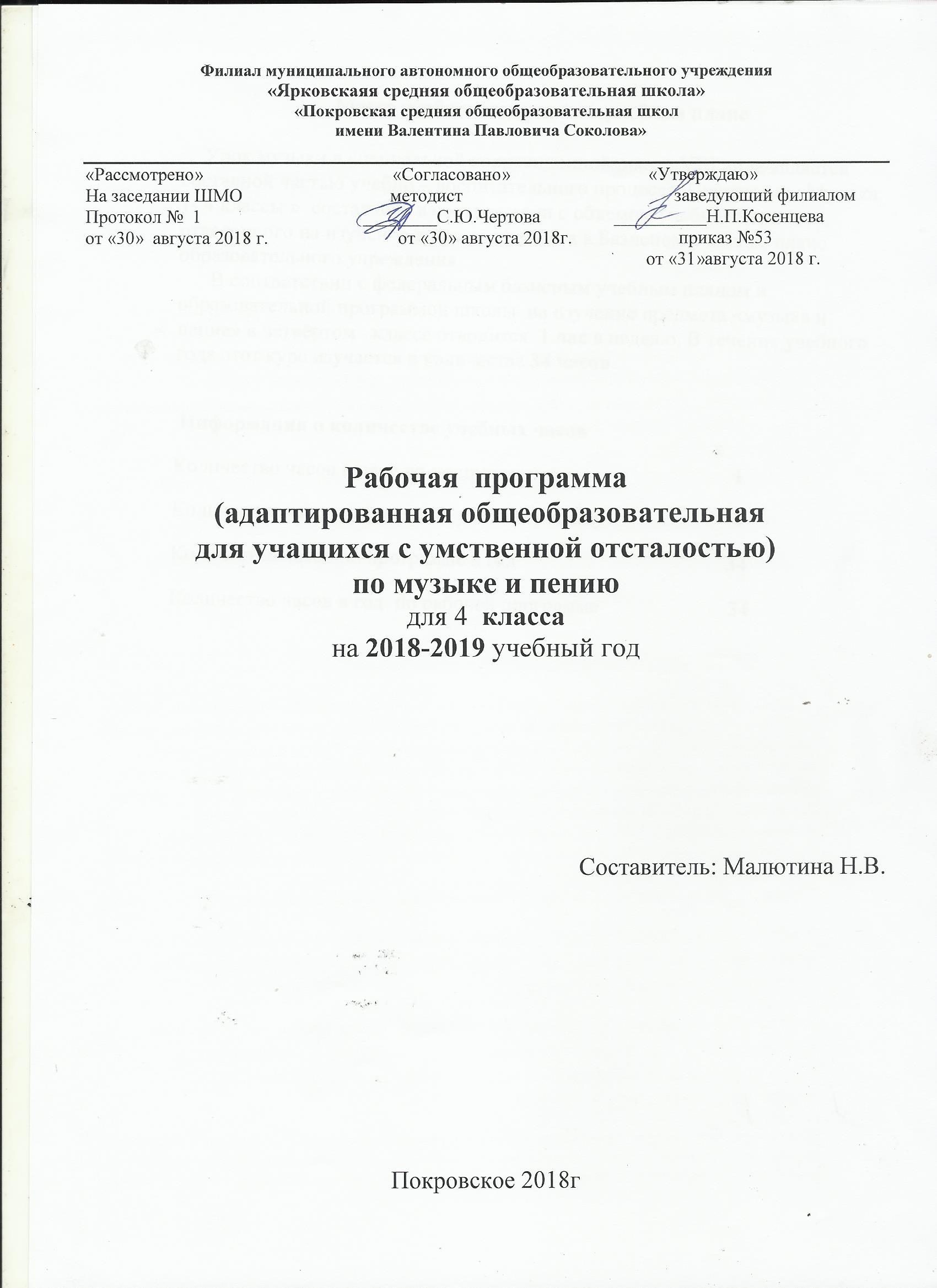 Пояснительная запискаДанная программа соответствует требованиям Федерального государственного образовательного стандарта общего образования обучающихся  с умственной отсталостью (интеллектуальными нарушениями). Рабочая программа по музыке для обучающихся 1 – 4 классов VIII вида  составлена на основе Программы  специальных (коррекционных) общеобразовательных учреждений VIII вида: 0 -4 классы под редакцией И. М. Бгажноковой «Музыка». -  СПб.: Просвещение, 2014.  Цель учебного предмета «Музыка» - формирование средствами музыки гармоничной социально -  адаптированной личности ребенка с  интеллектуальными нарушениями, обогащение музыкальных впечатлений детей,  развитие музыкальности учащихся. Под музыкальностью понимаются умения и навыки, необходимые для музыкальной деятельности. Это умение слушать музыку, точность интонирования, умение чувствовать характер музыки и адекватно реагировать на музыкальные переживания, воплощенные в ней, умение различать такие средства музыкальной выразительности, как ритм, темп, динамические оттенки, ладогармонические особенности, исполнительские навыки.Основными задачами реализации содержания данной программы являются:Формирование и развитие элементарных умений и навыков, способствующих адекватному восприятию музыкальных произведений и их исполнению. Развитие интереса к музыкальному искусству. Формирование простейших эстетических ориентиров.Общая характеристика учебного предмета  Среди таких школьных предметов эстетического цикла, как изобразительное искусство, ритмика,  танец, музыка занимает значительное место и становится неотъемлимой частью эстетического воспитания детей с нарушением интеллекта. Работа в школе с детьми с интеллектуальными нарушениями требует повышенного внимания со стороны педагога. Возможности восприятия предмета у таких детей ограниченны, но, тем не менее, они в состоянии овладеть предусмотренными  данной программой навыками, понять и запомнить материал. Музыка способствует нормализации психических процессов, преодолению невротических расстройств, свойственных учащимся коррекционных школ VIII вида.Учащиеся должны получать от урока только положительные эмоции. Главная задача педагога музыки – придать всем видам работы с детьми эмоциональную привлекательность. Занятия музыкой способствуют развитию нравственных качеств школьника, адаптации его в обществе.В  связи с этим в основе обучения музыке и пению заложены следующие принципы:- коррекционная направленность обучения;-  индивидуализация и дифференциация процесса обучения;- комплексное обучение на основе передовых психолого –  педагогических технологий.Для осуществления этих принципов учителю музыки необходимо разобраться в структуре аномального развития личности ребенка с нарушением интеллекта; оценивать уровень развития музыкальных, творческих возможностей, характер эмоциональных нарушений.Учебно-тематический план  Пение- Пение в диапазоне ля малой октавы – до.- Мягкая атака как основной  способ звукообразования.- Умение петь продолжительный фразы на одном дыхании, равномерно распределяя его.- Навыки нефорсирования звука при пении песен энергичного характера.- Работа над чистотой унисона.- Графическое изображение нот: до, ре, ми.- Умение следить за движением мелодии при пении по записи на доске.- Работа над дикцией с использованием вокальных упражнений на слоги: ма, да, ра, гра, грэ, мэ, рэ, дэ, ми, ди, ри, гри, му, ру, ду, гру, мо, до, ро, гро и др.- Развитие умения четко проговаривать текст  в песнях с быстрым темпом.- Пение звукоряда до мажор вверх и вниз без сопровождения и с аккомпанементом.- Представление о выразительности динамических оттенков: форте, пиано.- Умение осмысленно, выразительно петь выученную песню.- Развитие навыков игры на детских музыкальных инструментах.- Играть на металлофоне короткую песенку- попевку.Слушание музыки- Умение различать разные по характеру части музыкального произведения.- Умение различать мелодию и аккомпанемент в песне.- Знакомство с духовыми  инструментами: кларнет, туба, саксофон.- Умение различать звучание трубы и флейты.-Формирование представлений о составе и звучании оркестра народных инструментов.- Народные музыкальные инструменты: домра, баян, гусли, свирель, гармонь, трещетка, и др.-  Устанавливать различия в звучании симфонического, народного оркестров. - Различать марши: военный, спортивный, праздничный, шуточный, траурный.- Различать танцы: вальс, полька, полонез, танго.- Выразительность и изобразительность в музыке. Музыкальный  материал для распевания«Здравствуйте» - муз. О. Арсеневской.«Я иду» - муз. О. Арсеневской.«Вальс» - муз. Е. Тиличеевой.«Пастушья песенка» - франц. нар. песня.«Дождик, лей на крылечко» - р.н. закличка.«Соловей, соловеюшка» - р.н.п.«Кузнец» - муз. И. Арсеева, сл. народные.«Как под наши ворота» - р.н.п и др..Логопедические распевки«Логопедические распевки» - муз. Т.Овчинниковой.«Задача» - муз. О.Боромыковой, сл. И. Демьянова.«Загадка» - муз. и сл. О.Боромыковой.«Родной край» - муз. и сл.О.Боромыковой.«Морские волны» - муз. и сл. О.Боромыковой.«Снежинки» - муз. и сл. О.Боромыковой.Содержание программыВ программу включены следующие разделы: слушание музыки, хоровое  пение, игра на музыкальных инструментах, музыкальная грамота.Слушание музыки           Чтобы воспитать   любовь к музыке,  надо научить  детей ее слушать, и обязательно в качественном исполнении. Здесь на помощь педагогу приходят технические средства воспроизведения звука (аудиозаписи), информационные компьютерные технологии. Наиболее распространенным видом представления демонстрационных материалов являются  мультимедиа презентации, включающие в себя аудио и видео фрагменты.Песня, марш и танец – основные жанры, составляющие содержание изучаемого предмета. С темой «Музыкальные жанры» учащиеся знакомятся на протяжении всех лет  обучения в начальной школе. Наряду с освоением учащимися нового материала важной задачей учителя  становится повторение и закрепление ранее изученного. Многократное возвращение к данной теме и ее повторение обусловлены особенностями интеллектуального, психического развития детей с ОВЗ.     Одной из задач  урока музыки в школе VIII вида является коррекция эмоционально – волевой сферы ребенка. Такие темы уроков как «Музыка – язык чувств», «Настроения и чувства в музыке» знакомят детей с выразительными возможностями музыки, с  музыкальными  произведениями,  различными по своему характеру и настроению. Анализируя характер прослушанных  произведений, особое внимание необходимо уделять роли таких средств музыкальной выразительности в создании  образа как мелодия, ритм, темп, динамические оттенки.    Важным средством музыкальной выразительности является тембр. Как правило, фортепиано – это первый инструмент, с которым знакомятся дети. Школьники в возрасте 7 – 9 лет хорошо различают звучание многих инструментов: балалайки, скрипки, трубы, флейты. Тембровое разнообразие способствует преодолению слуховой пассивности. Целесообразно привлекать детей к определению звучания тех или иных инструментов при прослушивании симфонических произведений. Знакомство с тембрами представлено в темах   «Музыкальные инструменты», «Инструменты народного оркестра», «Инструменты симфонического оркестра».             Существует три последовательных этапа прослушивания:Дети ещё не понимают языка музыки, и необходимо предварительное объяснение содержания прослушиваемого произведения.Прослушивание произведения связано с последующим проведением беседы (о характере музыки и ее выразительных средствах) с предварительными вопросами, которые направляют внимание детей.Прослушивание музыкального произведения без предварительной подготовки и беседы, но данный вид работы учащимся со сложной структурой дефекта не доступен.     Музыкальный материал для слушания в данной программе представлен произведениями русских, зарубежных и советских композиторов, отличающихся доступностью, жанровым разнообразием, яркостью, красочностью музыкального образа. Исходя из спетени подготовленности, уровня интеллектуального развития,  а также личностных особенностей учащихся, музыкальный репертуар для слушания может быть изменен в зависимости от  местных условий.Хоровое пение    Дети способны не только пассивно слушать музыку, но и создавать ее – петь. Известно, что хоровое пение – коллективный вид исполнительства. Занятия в хоре воспитывают в детях дисциплинированность, чувство долга и ответственность за общее дело.     На первых уроках учитель прослушивает детей, проверяет в игровой форме уровень развития их музыкального слуха и фиксирует показатели – диапазон голоса и качество интонирования.     При исполнении песен всем классом и индивидуально необходимо уделять большое внимание певческой установке, технике правильного дыхания, звукообразованию и дикции.     Особенностью развития детей с нарушением интеллекта является наличие дефектов произношения, небольшой словарный запас, что мешает им понять и усвоить текст песни. Поэтому работа над дикцией является основной формой работы на уроках музыки в начальной школе. Под хорошей дикцией подразумевается четкое и ясное произношение, чистое звучание каждой гласной и согласной в отдельности, а также чистое звучание слов и фраз в целом. На качество дикции влияет способ звукообразования, степень развития певческого дыхания, артикуляционного аппарата и владения фразировкой. Главная задача педагога – научить детей правильно артикулировать звуки, сливая их в слоги и слова, практически применять правила культуры речи (верное ударение в слове), правила логики речи (выделение основного, ударного слова, помогающего понять смысл фразы).   Программой предусмотрена систематическая работа над четким и ясным произношением текста. Можно рекомендовать ряд попевок, состоящих из 3 -5 звуков,  в диапазоне от примы до терции на слоги: лю, ду, лё, ми, мэ, ма, му,  ди, да, ра и др.     Перед исполнением песен важная роль отводится подготовке голосового аппарата к пению, т.е. распеванию.Систематическое использование упражнений, направленных на расширение диапазона голоса, развитие звуковысотного слуха, певческого дыхания, чистоты интонации  способствует развитию естественного, легкого звучания голоса. Данная программа предполагает использование логопедических распевок  и  логоритмических упражнений  на уроках музыки в начальной школе. Использование логопедических распевок, направленных на автоматизацию и дифференциацию свистящих и шипящих звуков, гласных и согласных звуков, развитие фонематического слуха и т.д. существенно улучшает состояние речевой моторики детей. Необходимость включения логоритмических  упражнений в коррекционно – образовательный процесс обусловлена ее высокой эффективностью для речевого развития, положительной эмоциональной окрашенностью, доступностью танцевально – ритмических движений, сопровождаемых скороговорками, чтением стихов, пением. С помощью таких распевок и  упражнений  у детей с нарушением интеллекта развивается моторика мелких мышц кисти, крупная моторика, формируется умение запоминать порядок движений, обогащается внимание, память, выразительность речи, произношение.  Учитель музыки должен тесно сотрудничать с логопедом, работающим  с детьми  в школе. Отбирая упражнения  для распевания, учителю музыки  необходимо учитывать  рекомендации специалиста. На уроке музыки актуально, возможно и необходимо использовать современные здоровьесберегающие технологии  в игровой форме. Привычные виды музыкальной деятельности можно разнообразить с пользой для здоровья. Например, начинать каждый урок с жизнеутверждающей валеологической песенки – распевки, дающей позитивный настрой на весь день.Несложный добрые тексты и мелодия, состоящая из звуков мажорной гаммы, поднимают настроение, улучшают эмоциональный климат на уроке, подготавливают голос к пению.Программой предусмотрены валеологические  песенки –распевки (О. Арсеневской), упражнения для развития голоса и музыкального слуха, а  также коррекции речевых нарушений у детей  начальной школы. Предлагаемый  материал может использоваться в качестве рекомендуемого содержания, дополняться, изменяться.Календарно-тематическое планирование№Название раздела.Тема урока.Кол.часовДатаДата№Название раздела.Тема урока.Кол.часовПЛАНФАКТВ МИРЕ МУЗЫКИ«Здравствуй, школа» - муз. В. Алексеева, сл. М. Филатовой.1«Ябеда – корябеда» - муз. В. Шаинского, сл. Ю.Энтина.1«Здравствуй, Родина моя!» - муз. Ю. Чичкова, сл. К.Ибряева.1«Осенняя песенка» - муз. и сл. Н. Маслухиной.1«Постучалась осень» - муз. и сл. М. Еремеевой1«Детство» - муз. Е. Филипповой, сл.В.Степанова.1«Смешной человечек» - муз. А. Журбина, сл. П. Синявского1«Гномик» - муз. О. Юдахиной, сл. В. Татаринова.1«Елочка моя» - муз. и сл. М. Андреевой.1-13«Новогодние пожелания» - муз. и сл. Т. Хижинской  и др.414 «Земля полна чудес» - муз. Е. Зарицкой, сл. М. Пляцковского.    115«Дорогие бабушки и мамы» - муз. И. Бодраченко, сл. З. Александровой.116«Мы хотим, чтоб птицы пели» - муз. Я. Жабко, сл. Е. Каргановой.117 «Ласточка» - муз. В. Шаинского, сл.  И. Шаферана.    118«Скворушки» - муз. В. Филатовой, сл. В. Семернина.119«Солнечная капель» - муз. С. Соснина, сл.И. Вахрушевой.120 «Вальс для мамы» - муз. и сл. Н. Суховой и др.121«Салют Победы» - муз. и сл. В. Шестаковой.122«Веселый оркестр» - муз. Н. Лукониной, сл. Л. Чадовой.123 «Гармошка – говорушка» - муз. и сл. З. Роот.    124«Родная песенка» - муз. Ю. Чичкова, сл.П. Синявского125«Здравствуй, лето!» - муз. и сл. О. Боромыковой.126«Балалайка» - муз. и сл. З. Роот.127«Страна волшебников» - муз. и сл. М. Мишаковой128«Из чего же, из чего же» - муз. Ю. Чичкова, сл. Я. Халецкого.129«Чему учат в школе» - муз. В. Шаинского, сл. М. Пляцковского.130«Вот уж зимушка проходит» -  р.н.п.131«Как у наших у ворот» - р.н.п.132«В гостях у вороны» - муз. М. Раухвергера, сл. М. Кравчука.133«Блины» - р.н.п.134«В лодке» - муз. М. Раухвергера, сл. О. Высотской и др.(на выбор учителя)134Всего:34